Kategorie B 	 PlusEnergieBauten 	 PlusEnergieBau®-Diplom 2014Peter Schilligers Landhaus in Udligenswil/LU wurde 1995 damaligen Baunormen entsprechend geplant, 1996 realisiert und im April 1997 bezogen. Anstatt das 17-jährige Einfamilienhaus (EFH) zusätzlich zu dämmen, wählt der suissetec-Präsident den Weg zum PlusEnergieBau (PEB) über die Gebäudetechnik. Die suboptimalen Wand-U-Werte von 0.3 W/m2K der kantonalen Bau- normen kompensiert Peter Schilliger mit zwei thermischen Solaranlagen von 35 m2 und einer 14 kW-PV-Anlage. Dank Solarenergie und innovativer Gebäudetechnik generiert das Landhaus 39’800 kWh/a und benötigt insgesamt 34’600 kWh/a. Die Eigenenergieversorgung beträgt da- mit 115%.115%-PEB-EFH Schilliger, 6044 Udligenswil/LUPeter Schilliger verzichtete auf eine zusätz-cher als Energiequelle. Die Ölheizung wurdeTechnische Datenunverändert hoch bei 34’600 kWh/a. Die optimal nach Süden ausgerichtete 14 kWp- PV-Dachanlage    erzeugt    jährlich    rundMit einer Minergie-P-Dämmung würde der Energiebedarf auf 7’650 kWh/a sinken und der  Solarstromüberschuss  ca. 8’720Wärmebedarf:	84.7	75	25’900El. WP&Haushalt:	28.5	25	8’728GesamtEB:	113.2	100	34’628Energieversorgung2	21d ei w Kobezieht im Winter Wärme aus dem Erdreich und speichert im Sommer überschüssige Energie, damit der Bodenbereich des Was- sertanks nicht auskühlt.len erzeugt Schilligers Landhaus 15% mehr Strom, als es im Jahresdurchschnitt benö- tigt, und  verdient das PlusEnergieBau- Diplom 2014.◊ Bestätigt von CKW am 11.7.2014 Peter Suter, 041 249 59 20*Minergie P-Vergleich:Strombedarf gemäss Minergie P-Baustandard:2	2Bei tiefen Aussentemperaturen und be-wölktem Himmel nutzt die WP den Eisspei-306 m  x 17 kWh/m a = 5’202 kWh/aFazit: 13’920 - 5’202 ≈ 8’718 kWh/aIm Gesamt-Min-P-Vergleich (306 m2 x 32 kWh/m2a ≈ 9’792 kWh/a zur PEB-Erzeugung von 39’820 kWh/a) würde eine EEV von 407% resultieren.Beteiligte PersonenStandort und Bauherrschaft: Peter Schilliger, Nationalrat LU Lowmattweg 8, 6044 UdligensweilTel. 078 671 14 18PV-Anlage, Solarthermie und Eisspeicher:  Herzog Haustechnik AG, Postfach 343, 6014 Luzern Tel. 041 259 50 00, haustechnik@herzoooog.ch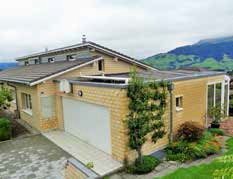 1	2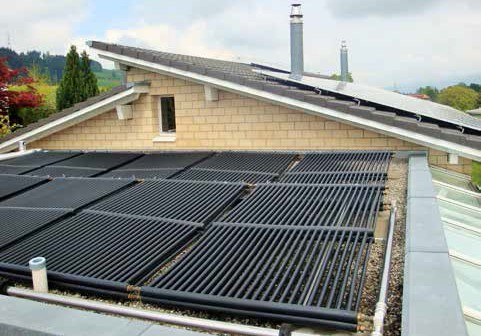 Aus der Eigenenergieversorgung von 39’800 kWh/a und dem Gesamtenergiebedarf von 34’600 kWh/a resultiert ein Solarstromüber- schuss von 5’190 kWh/a.Mit einer Minergie-P-Dämmung würde der Solarstromüberschuss ca. 8’720 kWh/a betra- gen. Dies würde reichen, um mit einem Elektro- auto emissionsfrei mehr als zwei Mal die Erde zu umrunden.Schweizer Solarpreis 2014    |    Prix Solaire Suisse 2014   |    57